       20.06.2023                                                                                            № 42О внесении изменений в Положение 
о муниципальной службе в Большеполянском сельском поселении Алексеевского муниципального района Республики Татарстан, утвержденное решением Совета Большеполянского сельского поселения Алексеевского муниципального района Республики Татарстан от 25.06.2018г. №67В соответствии с федеральными законами от 2 марта 2007 года № 25-ФЗ 
«О муниципальной службе в Российской Федерации», от 14 марта 2022 года 
№ 60-ФЗ «О внесении изменений в отдельные законодательные акты Российской Федерации», Кодексом Республики Татарстан о муниципальной службе, законами Республики Татарстан от 26 января 2023 года № 1-ЗРТ «О внесении изменений 
в Конституцию Республики Татарстан», от 3 февраля 2023 года № 2-ЗРТ 
«О внесении изменений в отдельные законодательные акты Республики Татарстан», Уставом Большеполянского сельского поселения Алексеевского муниципального района Республики Татарстан, Совет Большеполянского сельского поселения Алексеевского муниципального района Республики Татарстан решил:1. Внести в Положение о муниципальной службе в Большеполянском сельском поселении Алексеевского муниципального района Республики Татарстан, утвержденное решением Совета Большеполянского сельского поселения Алексеевского муниципального района Республики Татарстан от 25.06.2018г. 
№ 67, следующие изменения: 1) в части 1.4 статьи 1 раздела I слова «, избирательной комиссии Большеполянского сельского поселения;» исключить;2) в разделе III:в пункте 5 части 9.1 статьи 9 слова «, избирательной комиссии Большеполянского сельского поселения;» исключить;в пункте 4 части 10.1 статьи 10 слова «, аппарате избирательной комиссии муниципального образования» исключить;пункт 9 части 10.1 статьи 10 изложить в следующей редакции:«9) сообщать в письменной форме представителю нанимателя (работодателю) о прекращении гражданства Российской Федерации либо гражданства (подданства) иностранного государства - участника международного договора Российской Федерации, в соответствии с которым иностранный гражданин имеет право находиться на муниципальной службе, в день, когда муниципальному служащему стало известно об этом, но не позднее пяти рабочих дней со дня прекращения гражданства Российской Федерации либо гражданства (подданства) иностранного государства - участника международного договора Российской Федерации, в соответствии с которым иностранный гражданин имеет право находиться на муниципальной службе;»;часть 10.1 дополнить пунктом 9_1 следующего содержания:«9_1) сообщать в письменной форме представителю нанимателя (работодателю) о приобретении гражданства (подданства) иностранного государства либо получении вида на жительство или иного документа, подтверждающего право на постоянное проживание гражданина на территории иностранного государства, в день, когда муниципальному служащему стало известно об этом, но не позднее пяти рабочих дней со дня приобретения гражданства (подданства) иностранного государства либо получения вида на жительство или иного документа, подтверждающего право на постоянное проживание гражданина на территории иностранного государства;»;в статье 11:пункт 6 части 11.1 изложить в следующей редакции:«6) прекратил гражданство Российской Федерации;»;пункт 7 части 11.1 изложить в следующей редакции:«7) имеет гражданство (подданство) иностранного государства либо вид на жительство или иной документ, подтверждающий право на постоянное проживание гражданина на территории иностранного государства;»;часть 11.1 дополнить пунктом 11 следующего содержания:«11) приобретения им статуса иностранного агента.»;абзац первый части 11.3 исключить;в абзаце втором части 11.3 слова «, аппарате избирательной комиссии поселения», «, аппарата избирательной комиссии поселения» исключить;в части 12.1 статьи 12:в подпункте «в» пункта 1 слова «, аппарате избирательной комиссии муниципального образования» исключить;в подпункте «а» пункта 2 слова «, аппарате избирательной комиссии муниципального образования» исключить;в подпункте «б» пункта 2 слова «, аппарате избирательной комиссии муниципального образования» исключить;в пункте 3 слова «, избирательной комиссии муниципального образования» исключить;в пункте 4 слова «, избирательную комиссию муниципального образования.» исключить;в пункте 7 слова «, избирательной комиссии муниципального образования» исключить;3) в разделе IV:статью 17 дополнить частью 17.3 следующего содержания: «17.3. Конкурс на замещение должности муниципальной службы в Большеполянском сельском поселении Алексеевского муниципального района Республики Татарстан, проводится Единой конкурсной комиссией по проведению конкурса на замещение вакантных должностей муниципальной службы в Алексеевском муниципальном районе Республики Татарстан на основании соглашения о передаче отдельных функций по кадровой работе, заключенного между Советом Алексеевского муниципального района Республики Татарстан и Советом Большеполянского сельского поселения Алексеевского муниципального района Республики Татарстан.».статью 18 дополнить частью 18.5 следующего содержания:«18.5. Аттестация муниципальных служащих Большеполянского сельского поселения Алексеевского муниципального района Республики Татарстан, проводится Единой аттестационной комиссией Алексеевского муниципального района Республики Татарстан на основании соглашения о передаче отдельных функций 
по кадровой работе, заключенного между Советом Алексеевского муниципального района Республики Татарстан и Советом Большеполянского сельского поселения Алексеевского муниципального района Республики Татарстан.».4) в разделе VI:в статье 21:часть 21.2 изложить в следующей редакции:«21.2. Уставом Большеполянского сельского поселения Алексеевского муниципального района Республики Татарстан муниципальным служащим могут быть предоставлены дополнительные гарантии.»;дополнить частью 21.4 следующего содержания:«21.4. При расторжении трудового договора с муниципальным служащим 
в связи с ликвидацией органа местного самоуправления либо сокращением штата работников органа местного самоуправления муниципальному служащему предоставляются гарантии, установленные трудовым законодательством для работников в случае их увольнения в связи с ликвидацией организации либо сокращением штата работников организации.»;статью 22 дополнить частью 22.3 следующего содержания:«22.3. Назначение пенсии за выслугу лет производится при отсутствии у лица, замещавшего должность муниципальной службы, задолженности по налогам, сборам и иным обязательным платежам в бюджеты бюджетной системы Российской Федерации.При урегулировании в течение 90 дней со дня обращения за назначением пенсии за выслугу лет указанной задолженности назначение пенсии за выслугу лет осуществляется со дня обращения за таким назначением.»;5) в разделе VIII:  пункт 4 части 27.2 статьи 27 изложить в следующей редакции:«4) ведение трудовых книжек муниципальных служащих (при наличии), формирование сведений о трудовой деятельности за период прохождения муниципальной службы муниципальными служащими и представление указанных сведений в порядке, установленном законодательством Российской Федерации об индивидуальном (персонифицированном) учете в системе обязательного пенсионного страхования, для хранения в информационных ресурсах Фонда пенсионного и социального страхования Российской Федерации;»;в части 28.2 слова «, избирательной комиссии муниципального образования» исключить;в части 28.3 слова «, избирательной комиссии муниципального образования», 
«, избирательную комиссию муниципального образования», «, избирательной комиссии муниципального образования» исключить.2. Опубликовать настоящее решение   на Официальном портале правовой информации Республики Татарстан, разместить на официальном сайте Алексеевского муниципального района Республики Татарстан в информационно-телекоммуникационной сети Интернет и на информационных стендах Большеполянского сельского поселения.3. Настоящее решение вступает в силу со дня его официального опубликования (обнародования).4. Контроль за исполнением настоящего решения оставляю за собой.Глава Большеполянского сельского поселения                                                                    Н.И.Александрова                     СОВЕТ БОЛЬШЕПОЛЯНСКОГО СЕЛЬСКОГО ПОСЕЛЕНИЯАЛЕКСЕЕВСКОГО МУНИЦИПАЛЬНОГО РАЙОНАРЕСПУБЛИКИ ТАТАРСТАН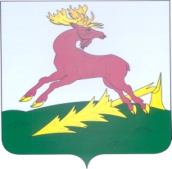 ТАТАРСТАН РЕСПУБЛИКАСЫАЛЕКСЕЕВСКМУНИЦИПАЛЬ РАЙОНЫНЫҢЗУР ПОЛЯНКА АВЫЛҖИРЛЕГЕ  СОВЕТЫ       РЕШЕНИЕс. Большие Полянки                             КАРАР